Solicitud de EmpleoFechaPuesto que solicita	Sueldo Mensual deseadoSea tan amable de llenar esta solicitud en forma manuscritaNOTA: Toda información aquí proporcionada será tratada confidencialmenteSueldo Mensual AprobadoFecha de ContrataciónDatos PersonalesApellido Paterno	Apellido Materno	Nombre(s)	EdadDomicilio	Colonia	Código Postal	Teléfono	SexoMasculinoCiudad, Estado	Lugar de Nacimiento	FemeninoFecha de Nacimiento	NacionalidadAñosVive conSus padres	Su familia	Parientes	Solo	Estatura	PesoPersonas que dependen de usted	Estado CivilHijos	Cónyuge	Padres	Otros	Soltero	Casado	OtroDocumentaciónClave Única de Registro de Población	AFOREReg. Fed. De Contribuyentes	Numero de Seguridad Social	Cartilla de Servicio Militar No.	Pasaporte No. Tiene licencia de manejo	Clase y Número de Licencia	Siendo extranjero que documentosNo	Si	le permiten trabajar en el paísEstado de Salud y Hábitos Personales¿Como considera su estado de salud actual?	¿Padece alguna enfermedad crónica?Bueno	Regular	Malo	No	Si (Explique)¿Práctica Ud. Algún Deporte?	¿Permanece a algún Club Social o Deportivo?	¿Cuál es su pasatiempo favorito?¿Cuál es su meta en la vida?NombrePadre Madre Esposa (o)Nombre y edades de los hijosVive	FinDatos FamiliaresDomicilio	Ocupación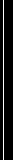 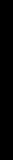 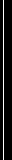 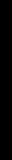 EscolaridadNombre	Dirección	De	A	Años	Titulo RecibidoPrimariaSecundaria o Prevocacional Preparatoria o Vocacional ProfesionalComercial u OtrasEstudios que esta efectuando en la actualidad:Escuela	Horario	Curso o Carrera	GradoConocimientos GeneralesQue idiomas habla	(Nivel 50%, 75%, 100%)	Funciones de oficina que dominaMaquina de Oficina o taller que sepa manejar	Software que conoceOtros trabajos o funciones que dominaEmpleo Actual y AnterioresConcepto	Actual o ultimo	Anterior	Anterior	AnteriorTiempo que presto	de	a	de	a	de	a	de	a sus serviciosNombre de la Compañía DirecciónTeléfonoPuesto desempeñadoSueldos Mensual:	Inicial	FinalMotivo de separación Nombre de su jefe directoPuesto de de jefe directoPodemos solicitarinformes de ustedSiNo (Razones)Comentarios de sus jefesReferencias Personales (Favor de no incluir a jefes anteriores)Nombre	Domicilio	Teléfono	Ocupación	Tiempo de conocerlDatos Generales	Datos Económicos¿Como supo de este empleo?	¿Tiene usted otros ingresos?	Importe mensualAnuncio	Otro medio (anótelo)	No	Si (descríbalos)	$¿Tiene parientes trabajando en esta Empresa?	¿Su cónyuge trabaja?	Percepción mensualNo	Si (nómbrelos)	No	Si (¿dónde?)	$¿Ha estado afianzado?	¿Vive en casa propia?	Valor aproximadoNo	Si (nombre de la Cía.)	No	Si	$¿Ha estado afiliado a algún sindicato?	¿Paga renta?	Renta mensualNo	Si ¿a Cuál?	No	Si	$¿Tiene seguro de vida?	¿Tiene automóvil propio?	Marca	ModeloNo	Si (nombre de la Cía.)	No	Si¿Puede viajar?	¿Tiene deudas?	ImporteSi	No (razones)	No	Si (¿con quién?)	$¿Esta dispuesto a cambia de lugar de residencia?	¿Cuanto abona mensualmente?Si	No (razones)	$Fecha en que podría presentarse a trabajar	¿A cuánto ascienden sus gastos mensuales?$Comentarios del Entrevistador y FirmaHago constar que mis respuestas son verdaderasFirma del solicitante